.Intro: 32 Counts in[1-8]		RIGHT & LEFT HEEL HOLDS, ¼ PIVOT LEFT, ROCK, RECOVER LEFT[9-16]		TURN ¼ RIGHT, HOLD, CROSSROCK, RECOVER, SIDE CHASSE, TOUCH[17 - 24]		1/4 RIGHT MONTEREY TURN, JAZZBOX[25 -32]   1/2 PIVOT LEFT, DIAGONALLY FORWARD LOCKSTEPS, RIGHT & LEFTREPEATTAG 1:    	FIRST TIME YOU FACE BACK WALL ADD THIS TAGTAG 2 & 3: 	The 2nd time you face walls 6 & 8 (Side Walls) add a rocking chairRESTART: 3RD Tine you start dance facing front Restart after the jazz box (Count 24)you will be facing 3 O’clockContact: randy@OneEyedParrot.OrgA Guy Like Me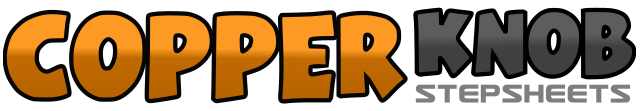 .......Count:32Wall:4Level:Improver.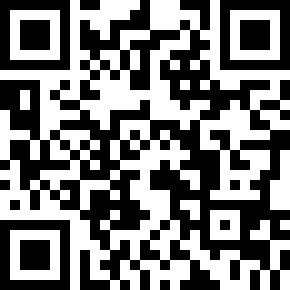 Choreographer:Randy Pelletier (USA) - March 2018Randy Pelletier (USA) - March 2018Randy Pelletier (USA) - March 2018Randy Pelletier (USA) - March 2018Randy Pelletier (USA) - March 2018.Music:A Guy Like Me - Reckless KellyA Guy Like Me - Reckless KellyA Guy Like Me - Reckless KellyA Guy Like Me - Reckless KellyA Guy Like Me - Reckless Kelly........1, 2&Touch Right heel forward, hold (clap), step right next to Left3, 4&Touch left heel forward, hold (clap), step left next to right5, 6Step forward on right, turn ¼ left shifting weight to left7, 8Rock forward on right, recover weight back on left - 09:001,2,3,4Turn ¼ right stomping right to side, hold, cross-rock left over right, recover weight to right5,6,7,8Step left to side, step right next to left, step left to side, touch right next to left - 12:001 - 2Point right to right side. Turn 1/4 right stepping right beside left.3 - 4Point left to left side. Step left beside right.5 - 6Cross right over left, step back on left7 - 8Step right to right side, step left slightly forward - 03:001-2Step right forward, turn 1/2 left, take weight on Left.3,4-5Step right slightly diagonal fwd, lock left behind right, step right slightly diagonal fwd6,7-8Step left slightly diagonal fwd, lock right behind left, step left slightly diagonal fwd - 09:001,2,3,4Touch right forward, hold, touch right to side, hold5,6,7,8Step right back, step left next to right, stomp right forward, stomp left forward